รายงานการปฏิบัติราชการงานสืบสวนปราบปรามประจำเดือนกุมภาพันธ์ประจำปีงบประมาณ พ.ศ. 2567ตรวจคนเข้าเมืองจังหวัดชัยภูมิ กองบังคับการตรวจคนเข้าเมือง 4 	16 ก.พ. 2567 	        เมื่อวันที่ 16 กุมพาพันธ์ 2567 ได้ทำการจับกุม คนต่างด้าว ข้อหา เป็นบุคคลต่างด้าวเข้าและอยู่ในราชอาณาจักรโดยการอนุญาตสิ้นสุด จำนวน 2 ราย ดังนี้                  1. Mr.Pradeep Patel อายุ 26 ปี สัญชาติ อินเดีย	         2.Mr.Ankit Patel อายุ 25 ปี สัญชาติ อินเดีย สถานที่เกิดเหตุ บ้านพักไม่มีเลขที่ บ้านนาอินทร์แต่ง ม.4 ต.ภูแลนคา อ.บ้านเขว้า จ.ชัยภูมิจึงได้ควบคุมตัวบุคคลต่างด้าวส่งพนักงานสอบสวน สภ.บ้านเขว้า จ.ชัยภูมิ เพื่อดำเนินคดีคามกฎหมายต่อไป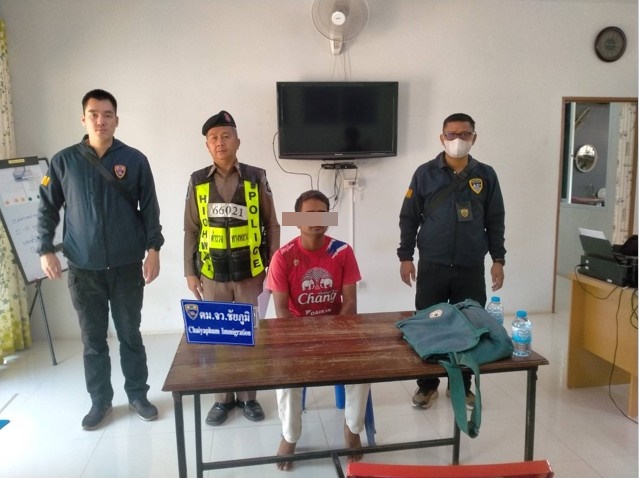 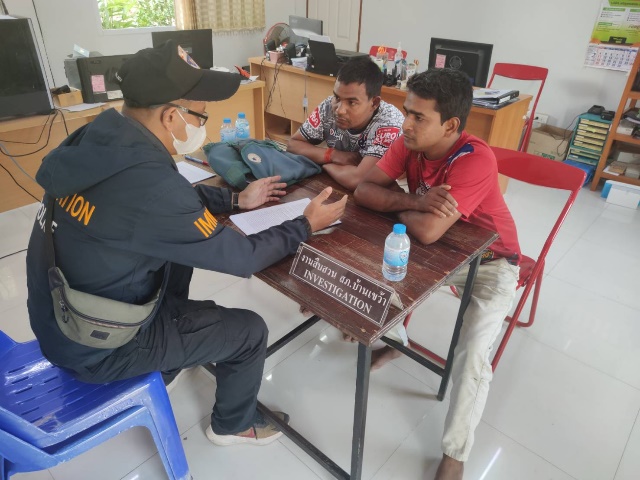 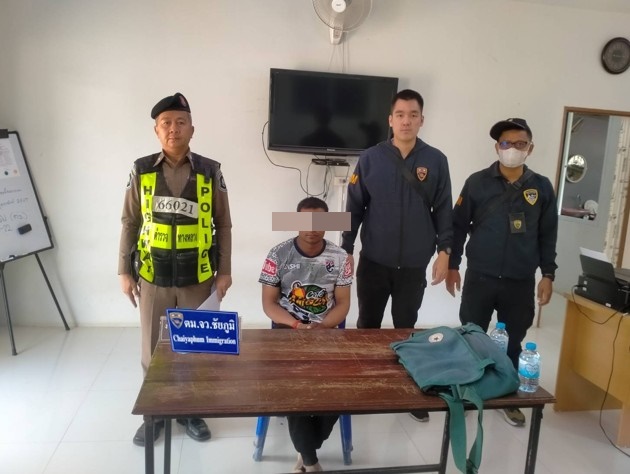 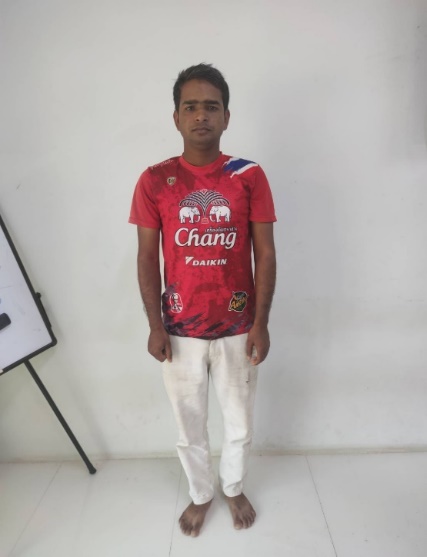 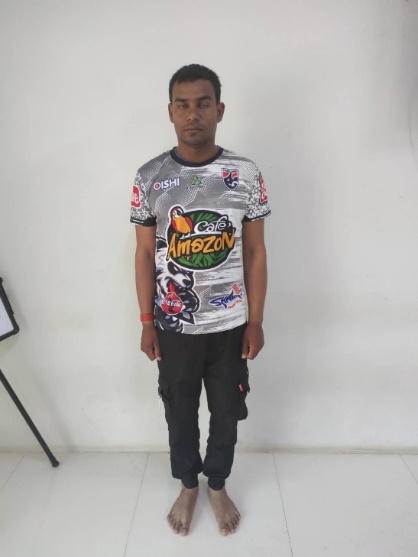 รายงานการปฏิบัติราชการงานสืบสวนปราบปรามประจำเดือนกุมภาพันธ์ประจำปีงบประมาณ พ.ศ. 2567ตรวจคนเข้าเมืองจังหวัดชัยภูมิ กองบังคับการตรวจคนเข้าเมือง 4 	7 ก.พ. 2567	        เมื่อวันที่ 7 กุมภาพันธ์ 2567 ร่วมบูรณากับ สภ.จัตุรัส จว.ชัยภูมิ ทำการจับกุม นาย สมคิด ครอบบัวบาน อายุ 47 ปี ข้อหา มีอาวุธปืนไว้ในครอบครองโดยไม่ได้รับใบอนุญาตจากนายทะเบียน 		สถานที่เกิดเหตุ กระท่อมไม่ปรากฏเลขที่ ด้านทิศเหนือบ้านหนองบัวบาน ม.8 ต.หนองบัวบาน อ.จัตุรัส จ.ชัยภูมิ 		จึงได้ควบคุมตัวบุคคลต่างด้าวส่งพนักงานสอบสวน สภ.จตุรัส จ.ชัยภูมิ เพื่อดำเนินคดีคามกฎหมายต่อไป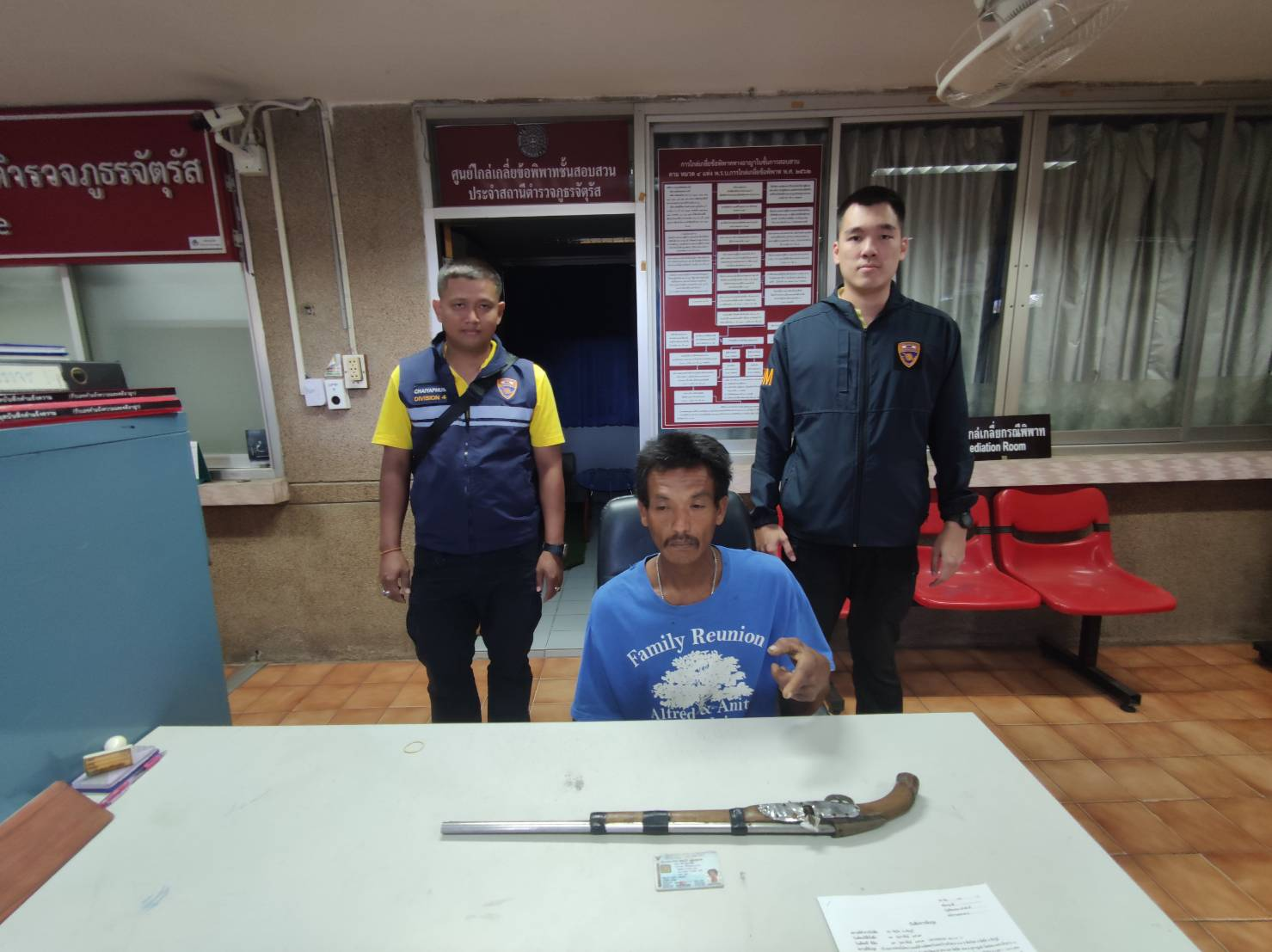 รายงานการปฏิบัติราชการงานสืบสวนปราบปรามประจำเดือนกุมภาพันธ์ประจำปีงบประมาณ พ.ศ. 2567ตรวจคนเข้าเมืองจังหวัดชัยภูมิ กองบังคับการตรวจคนเข้าเมือง 4              9 กุมภาพันธ์ 2567	  เมื่อวันที่ 9 กุมภาพันธ์ 2567 ได้ทำการจับกุม นางเปิ้น ไชยะสิง (Peun Xaignasing) อายุ 36 ปี ข้อหา เป็นบุคคลต่างด้าวเข้าและอยู่ในราชอาณาจักรโดยการอนุญาตสิ้นสุด	 สถานที่เกิดเหตุ บริเวณริมถนนสาธารณะในหมู่บ้านคอนสวรรค์ ม.8 ต.คอนสวรรค์ อ.คอนสวรรค์ จ.ชัยภูมิ	 จึงได้ควบคุมตัวบุคคลต่างด้าวส่งพนักงานสอบสวน สภ.คอนสวรรค์ จ.ชัยภูมิ เพื่อดำเนินคดีคามกฎหมายต่อไป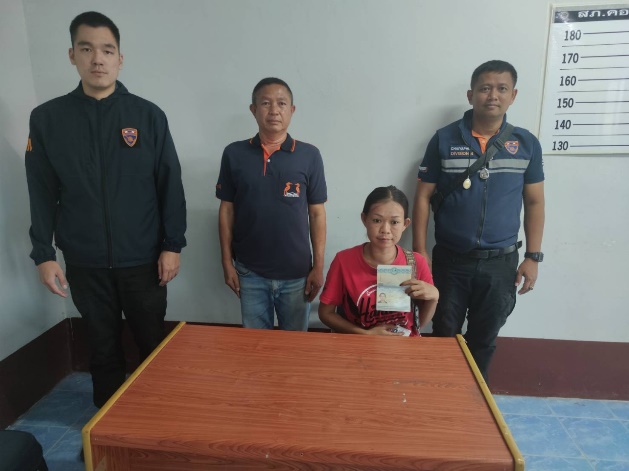 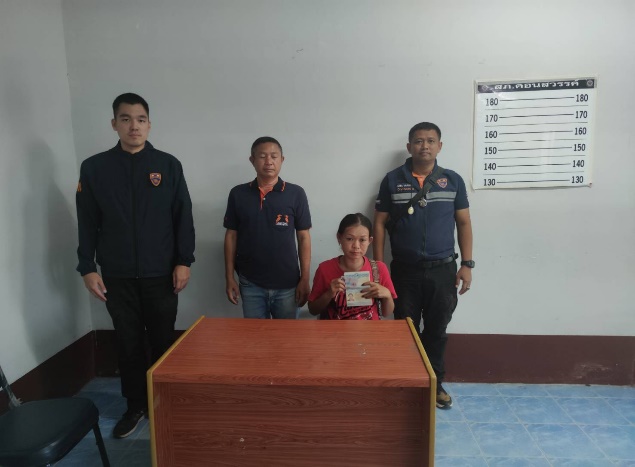 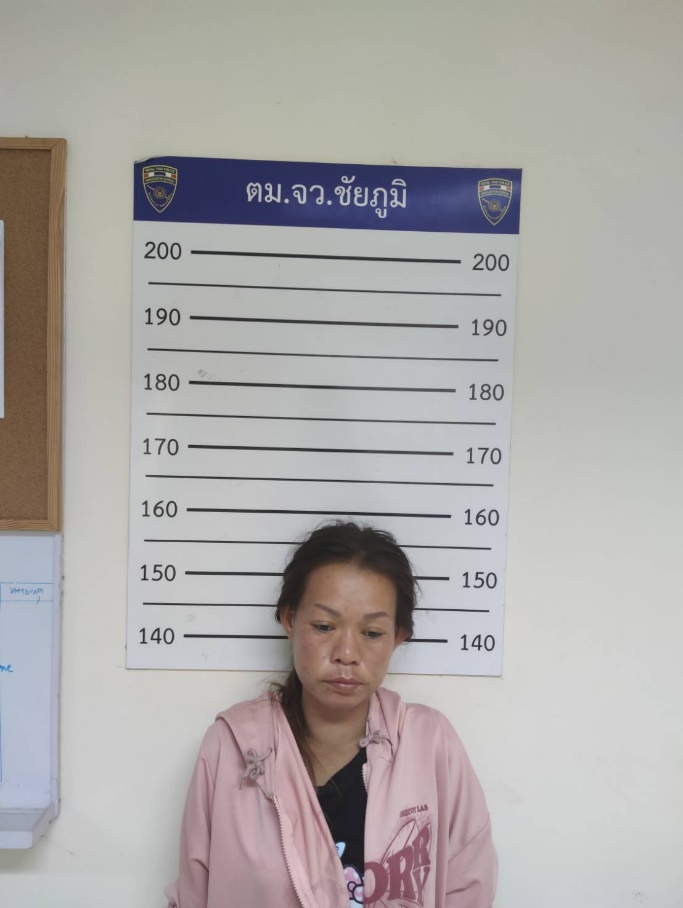 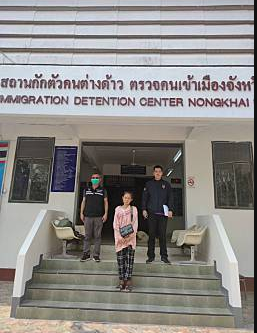 สถิติผลการปฏิบัติงาน ประจำเดือน กุมภาพันธ์ 2567สถิติการจับกุมและความผิดตาม พ.ร.บ.อื่น ๆในเขตพื้นที่รับผิดชอบ ตม.จว.ชัยภูมิข้อมูล ณ วันที่ 29 ก.พ.2567 สถิติการจับกุมและความผิดตาม พ.ร.บ.อื่น ๆในเขตพื้นที่รับผิดชอบ ตม.จว.ชัยภูมิข้อมูล ณ วันที่ 29 ก.พ.2567 สถิติการจับกุมและความผิดตาม พ.ร.บ.อื่น ๆในเขตพื้นที่รับผิดชอบ ตม.จว.ชัยภูมิข้อมูล ณ วันที่ 29 ก.พ.2567 สถิติการจับกุมและความผิดตาม พ.ร.บ.อื่น ๆในเขตพื้นที่รับผิดชอบ ตม.จว.ชัยภูมิข้อมูล ณ วันที่ 29 ก.พ.2567 สถิติการจับกุมและความผิดตาม พ.ร.บ.อื่น ๆในเขตพื้นที่รับผิดชอบ ตม.จว.ชัยภูมิข้อมูล ณ วันที่ 29 ก.พ.2567 สถิติการจับกุมและความผิดตาม พ.ร.บ.อื่น ๆในเขตพื้นที่รับผิดชอบ ตม.จว.ชัยภูมิข้อมูล ณ วันที่ 29 ก.พ.2567 สถิติการจับกุมและความผิดตาม พ.ร.บ.อื่น ๆในเขตพื้นที่รับผิดชอบ ตม.จว.ชัยภูมิข้อมูล ณ วันที่ 29 ก.พ.2567 สถิติการจับกุมและความผิดตาม พ.ร.บ.อื่น ๆในเขตพื้นที่รับผิดชอบ ตม.จว.ชัยภูมิข้อมูล ณ วันที่ 29 ก.พ.2567 เดือน/ปีพ.ร.บ.คนเข้าเมือง พ.ศ.2522พ.ร.บ.คนเข้าเมือง พ.ศ.2522พ.ร.บ.คนเข้าเมือง พ.ศ.2522พ.ร.ก.การทำงานฯกฎหมายอาญาอื่นพ.ร.บ.อื่น ๆรวมเดือน/ปีหลบหนีเข้าเมืองอยู่เกินกำหนดฯอื่น ๆพ.ร.ก.การทำงานฯกฎหมายอาญาอื่นพ.ร.บ.อื่น ๆรวมก.พ.67-321--226